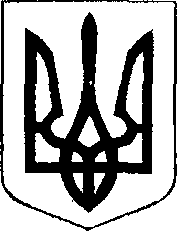                                                У К Р А Ї Н А  Жовківська міська рада  Жовківського району Львівської області37  - а сесія    VІI - демократичного скликання	         РІШЕННЯ                                                         Від  26. 10. 2018  року  № 32                                                                                     м. ЖовкваПро звернення депутатів Жовківської міської радидо Президента України, Прем'єр Міністра України   щодо урядового рішення про підвищеннятарифів на газ для населення.Відповідно до статті 26 Закону України «Про місцеве самоврядування в Україні» міська радаВИРІШИЛА:Прийняти звернення депутатів Жовківської міської ради до Президента України,  Прем’єр-міністра України щодо  урядового рішення про підвищення тарифів на газ для населення.Направити зазначене звернення до Президента України, Прем’єр-міністра України.Опублікувати звернення на сайті Жовківської міської радиМіський голова                                                                    Петро Вихопень, 